Presseinformation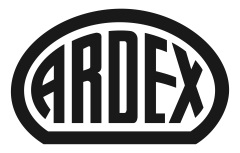 Neue BodenbelagsklebstoffeRückblick auf die DOMOTEX: Großes Interesse an roten Eimern am Ardex-Stand Witten, 25. Januar 2018. Neue Produkte mit neuem Auftritt und in neuer Optik: Ardex hat auf der diesjährigen DOMOTEX das neue Bodenbelagsklebstoff-Sortiment vorgestellt – und viel positive Resonanz erhalten. „Das Interesse an unserer ‚Offensive Boden’ mit den neuen Bodenbelagsklebstoffen war sehr groß. Der Stand und die neuen roten Eimer sind ein echter Hingucker, das haben wir sofort gemerkt. Wir sind sehr zufrieden mit der Resonanz“, so das Fazit von Dr. Markus Stolper, Leiter Marketing und Vertrieb bei Ardex. Im Vorfeld der Fachmesse hatte Ardex das gesamte Sortiment für elastische und textile Beläge sowie für Holz auf den Prüfstand gestellt und zahlreiche Produkte optimiert oder komplett neu entwickelt – als ersten Teil der „Offensive Boden“, die sich über das gesamte Jahr 2018 erstreckt. Erste Präsentation auf der DOMOTEXAuf der DOMOTEX hat Ardex die neuen Produkte erstmals präsentiert. In zahlreichen Live-Vorführungen zeigten die Bodenexperten den Besuchern die 18 neuen Belagsklebstoffe – vom Universalklebstoff über Individual-Produkte bis hin zu Spezialanwendungen. Schwerpunkt lag dabei zwei Produkten, dem faserarmierten Kleber für PVC-Designbeläge ARDEX AF 140 und dem Spezialkleber für elastische Beläge ARDEX AF 155. „Zusammen mit den Vorführungen des Sachverständigen Torsten Grotjohann war dies besonders interessant für das Laufpublikum“, so Dr. Markus Stolper. Schwerpunkt Teppich und LinoleumZudem interessierten sich die Fachbesucher sehr für die neuen Produkte rund um Teppich- und Linoleumverlegung. Dazu gehörte vor allem der hochscherfeste Teppichkleber ARDEX AF 290, den Ardex speziell für Nadelvlies entwickelt hat, aber auch die beiden Teppich- bzw. Linokleber ARDEX AF 270 und ARDEX AF 785.„Wichtig für Verarbeiter ist zudem immer die Untergrundvorbereitung. Hier bieten wir zahlreiche bewährte Spezialprodukte, auch für kritische Bereiche, wie etwa die Bodenspachtelmasse ARDEX K 60 auf Latexbasis oder das Schnellreparaturharz ARDEX P10 SR“, sagt Dr. Markus Stolper. Neue Mitarbeiter vor OrtEin weiterer wichtiger Baustein der „Offensive Boden“ ist die umfassendere Betreuung auf Baustellen und im Fachhandel. Dafür hat Ardex allein im vergangenen Jahr 13 neue Mitarbeiter eingestellt: neun Gebietsleiter für den Bodenbereich, zwei Anwendungstechniker, einen Vertriebsleiter speziell für das Bodengeschäft und einen Produktmanager. Dirk Krannich, der neue Vertriebsleiter Boden, freut sich schon auf diese Aufgabe. „Mit unserem neu aufgestellten Vertriebsteam werden wir die Bodenbelagsklebstoffe weiterhin nach vorne bringen und mit unseren Partnern in ganz Deutschland wachsen.“Neben einigen der neuen Mitarbeiter nutzten auch die „alten Hasen“ von Ardex die Fachmesse, um mit Anwendern und Handel ins Gespräch zu kommen. „Die Resonanz auf das neue Bodenbelagskonzept ist überwältigend genial“, sagt beispielsweise Ardex-Gebietsleiter Bernd Roosen. „Die Besucher waren neugierig und wollten wissen, was sich genau dahinter verbirgt.“ Auch Dr. Ulrich Dahlhoff, Geschäftsführer Marketing und Vertrieb bei Ardex, war begeistert: „Die echten Teufelskerle waren eine klare Ansage an den Markt.“Über ArdexDie Ardex GmbH ist einer der Weltmarktführer bei hochwertigen bauchemischen Spezialbaustoffen. Als Gesellschaft in Familienbesitz verfolgt das Unternehmen seit mehr als 65 Jahren einen nachhaltigen Wachstumskurs. Die Ardex-Gruppe beschäftigt heute über 2.700 Mitarbeiter und ist in mehr als 50 Ländern auf allen Kontinenten präsent, im Kernmarkt Europa nahezu flächendeckend. Mit mehr als zehn großen Marken erwirtschaftet Ardex weltweit einen Gesamtumsatz von mehr als 720 Millionen Euro.Presseanfragen bitte an:Ardex GmbHc/o Arts & Others, Anja Kassubek, Daimlerstraße 12, 61352 Bad HomburgTel. 06172 9022-131, ardex@arts-others.de 